Publicado en Madrid el 18/03/2024 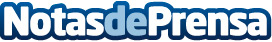 Nuevos aliados de la fertilidad en Clínicas Eva: cámara hiperbárica, microbiota y rejuvenecimiento ovárico La red de fertilidad más grande de Europa complementa los tratamientos de reproducción asistida, Inseminación Artificial y Fecundación in vitro, con terapias complementariasDatos de contacto:Carmen de BlasMiss Zoe Comunicación639007210Nota de prensa publicada en: https://www.notasdeprensa.es/nuevos-aliados-de-la-fertilidad-en-clinicas1 Categorias: Nacional Medicina Madrid Otros Servicios Bienestar Servicios médicos http://www.notasdeprensa.es